Michigan AssociationUnited States Amateur Boxing, Inc.LBC Policies & Procedures 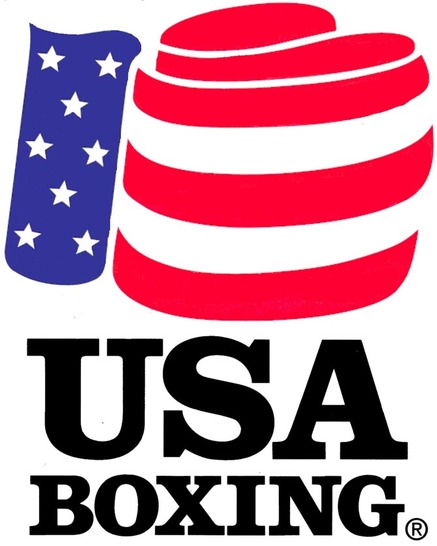 Governed By:2009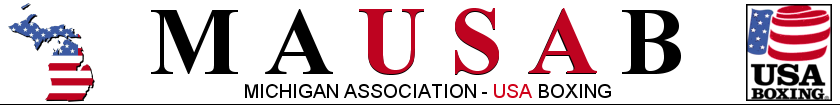 	(Revised 8/28/2018)Contact: President Ron Cunningham: miboxref@comcast.net www.mausab.orgAbsences A Board Member who misses three (3) consecutives unexcused or (8) meetings for any reason, during their term as a Board Member will be replaced. It is necessary to have consistent attendance for the Board of Directors to work.Advancing Athletes 	Each advancing athlete representing the Michigan LBC will receive per diem money of $35.00 per day.Association Liability Insurance Beginning January 2008, the Michigan LBC will acquire Association Liability Insurance for the Board of Directors and the Officials.Athlete Entry FeesA maximum of five dollars ($5.00) may be charged per athlete for any tournament of show held within the boundaries of the Michigan LBC.Board of Directors Meeting Minutes The secretary shall make available the minutes of all meetings, to the BOD members, no later than thirty (30) days from the date of the meeting. Board of Directors Travel StipendEach member of the Board of Directors who attends a regularly scheduled meeting or special meeting of the Board of Directors (excluding telephone conferences) shall be entitled to receive, from the treasurer of the Michigan Association, a $40.00 travel stipend per such meeting provided such monies are available in the treasury. Said stipend will be paid to all BOD members as well as invited advisors (e.g. attorney) in attendance without the formality of submitting an “expense voucher”.Club Members To be accepted as a club member within the Michigan LBC, such club must have all of the following:A facility in which to trainBoxing equipmentAll the names listed to the club application form are currently registered USA Boxing members.Prior to club approval, an officer of the LBC or appointed LBC member must inspect and verify the aforementioned requirements. In order to be a voting club member on the LBC Board of Governors, the currently registered club must have a minimum of five (5) currently active, registered boxers.Fee ScheduleThe Board of Directors at the Annual Meeting will approve the Fee Schedule. In the absent of an approval of a new Fee Schedule, the prior Fee Schedule will remain, until such time as a new Fee Schedule is approved. (See attachment “A”)Inspection of Hand WrapsThe referee must inspect all hand wraps after each bout and prior to a decision being rendered.Medical Forms	Only the USA Boxing pre-bout medical forms will be used during all sanctioned events.Officials Apprenticeship and Expectations All officials must be registered non-athlete members of USA Boxing and have been certified/recertified (at level 1 or higher) within the last 24 months.Minimum Apprenticeship Requirements for Officials in TrainingTimekeepers and Judges:Must work a minimum of 5 (five) shows as an Official in training. Training will be supervised by a more experienced official, or, if possible, a level II official or higher.Their work will not be used to determine the outcome of any bouts.Official working with trainee must sign their passbook with a rating of “favorable” or “unfavorable” (must have 4 favorable ratings) to judge/time keep.Referees:Must gain experience with a minimum of 5 (five) working sparring sessions with local registered boxing gymsA member of the “Officials Mentoring & Evaluation Committee” or said designee must be present and evaluate all working sparring sessions.Official working with trainee must sign their passbook.During the final working sparring session/evaluation, a member of the “Officials Mentoring & Evaluation Committee” will determine if the referee in training is ready to officially referee at sanctioned events.It is the reasonability of the All Officials in Training (timekeepers/judges/referees) to notify the Chief of Officials upon completion of apprenticeship requirements.If any Official in Training, (timekeeper/judge/referee) does not agree with the final decision of their apprenticeship expectations, they can appeal that decision toTwo (2) members from the Board of Directors for a final review, or Two (2) members from the “Officials Mentoring & Evaluation Committee” for a final reviewQualifications for Officials Working Advancing Tournaments Officials must be registered with USA Boxing.Officials must have been certified for a minimum of twelve (12) months.Officials must have worked a minimum of six (6) local club shows.Sanction Applications 	DO NOT apply for a sanction without first contacting the chief of officials.Before applying, you first must contact the chief of officials to confirm the date is available, and to obtain the name of the "official in charge" for the event. When considering applying for a sanction, you must meet the requirements of USA Boxing (rule 4, page 8 of national rule book).  USA Boxing does NOT approve the sanction, but provides the online process for the application (https://webpoint.usaboxing.org/wp/Memberships/Join.wp).A sanction application, along with the sanction fee as defined under the current year Fee 	Schedule, must be received from a voting club member (as defined under Voting Club Members)In addition to, the Michigan LBC requires a minimum of 21 days prior to the event.After the chief of officials has given you the okay to proceed, you must secure a registered USA Boxing physician for the event, and include the physician's name on the sanction application.Also, in the "event info" tab under the sanction application web page, under "description", include the times for weigh ins, physicals, and show time.Upon receipt and approval of any sanction application, the duties are as follows:Duties of the Presidents designate who approves the sanction requests:Assign and confirm the attendance of a currently registered and certified Supervisor/Inspector from a pre-approved LBC Board of Directors Inspectors List.The assigned event /competition Supervisor/Inspector shall receive an expense stipend in the amount of fifty ($50.00) dollars from the LBC account, to cover expenses incurred for travel, meals, phone calls, etc., for each sanctioned event/competition in which he/she is assigned. (visit www.mausab.org to download “expense voucher” under, the forms tab) In all cases, when possible, the Supervisor/Inspector should be from the general area in which the event/competition is being conducted and must be fully knowledgeable of the USA Boxing rulebook and the Michigan LBC policies and the Michigan LBC policies and procedures.The Supervisors/Inspectors list will consist of, any Level II Official that the Michigan LBC Board of Directors feels is qualified to act in the capacity of a Supervisor/Inspector.   Forward the following to the event/competition Supervisor/Inspector:A copy of the approved sanction.A copy of the Inspector’s Competition Report form (www.mausab.org) Any other materials deemed necessary to conduct the event/competition.Forward the following to the Sanction Holder:The Official Sanction and all related event/competition materials.All the USA Boxing compliance information for conducting the event.The name and phone number of the Supervisor/Inspector of the event/competition.Forward the following to the LBC President:A copy of the approved sanction.Forward the following to the Registration Chairman:A copy of the approved sanction.Forward the Following to the Treasurer:A copy of the approved sanction.A copy of the Certificate of Liability Request Form.Verify that all monies owed for the event/competition have been received.Duties of the assigned Inspector:Conduct and/or oversee the weigh-ins.Counsel all coaches and boxers of USA Boxing “grooming rules” and advise all competitors of violations in which they will not be allowed to participate unless corrected.  Oversee the matchmaking, verifying that weights and ages for each bout meet USA Boxing regulations.Collect each participating boxer’s Passbook and confirm they are currently registered.Check to be sure that all participating coaches are currently registered and certified. Confirm the presence of a currently licensed M.D. of O.D., who is registered with USA Boxing, prior to the physicals. Allow any currently registered and certified official(s) in attendance the right to participate, if they so desire, in some capacity of the Supervisor/Inspector choosing.Officials wishing to participate in the capacity of a referee, judge, or timekeeper must declare themselves ready and available no less than thirty (30) minutes prior to the start of the event/competition in order for the Supervisor/Inspector.Initial all working official’s Passbooks.Make sure that all USA Boxing forms are completed in their entirety (i.e., injury reports, insurance claim forms, incident reports, restriction affidavits, etc).Collect all forms, scorecards, etc., for forwarding to the LBC Registration Chairman.Collect any passbooks left at the event and return them to the clubs from which they came. Complete the Inspector’s Competition Report (www.mausab.org), and Report of Show, and forward to the LBC Registration Chairman (along with the collected forms and scorecards, etc.,) for filing within seven (7) days following the completion of the event/competition.Upon receipt of all show papers, advise the LBC President of any problems/incidents that may have occurred.The duties from time to time may be revised by the LBC Board of Directors. Duties of the assigned Supervisor:Contact and confirm the attendance of currently registered and certified officials to include a minimum of:One (1) refereeOne (1) timekeeperThree (judges)Prepare the Officials Assignments sheet for the participating officials.Assist the Inspectors when needed.Tally all scorecards for event/competition Duties of the Clerk:Complete a bout sheet for the approved matches.Fill out the passbook information of the participating boxers. Assist the physician with pre-bout physical exam forms.Assist the physician by recording all necessary bout information in all participating boxer’s Passbooks at ringside. Voting Club MembershipIn order to be a voting club member on the Michigan LBC Board of Governors, the currently registered club must have a minimum of five (5) currently active, registered boxers.Weigh-ins for all LBC and Group Member TournamentsOnly the following are to be present during weigh-ins at all LBC and Group Member Tournaments:Weigh-master or mistressInspector and/or SupervisorAttachment AFEE SCHEDULE / MICHIGAN LBCAthlete: $65.00Non Athlete $87.00w/o background checkNon Athlete w/background check $112.00Club $255.00Sanction $315.00